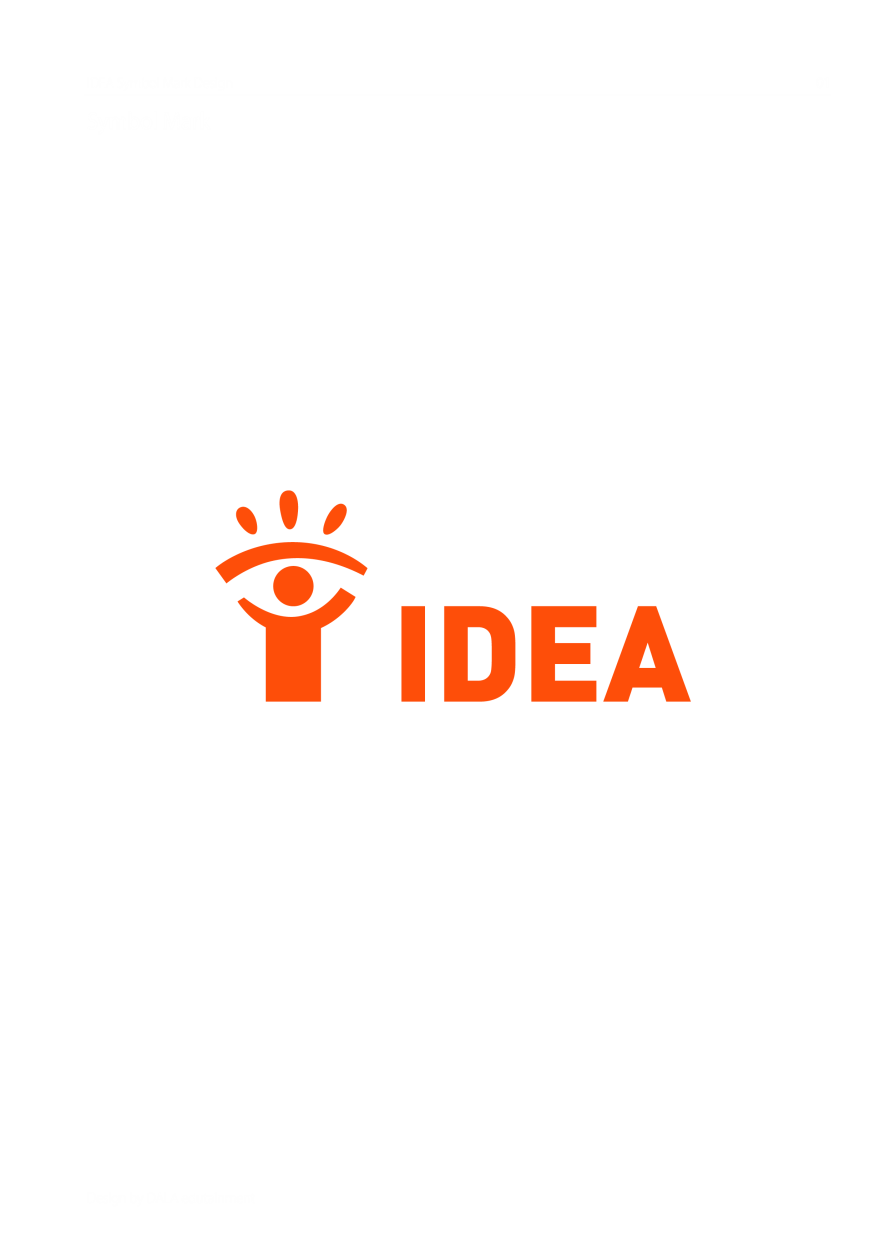 _______________________________________________________________________________To General Meeting CommitteeAu Comité de l’Assemblée GénéraleAl Comité del Encuentro GeneralPROXY FOR VOTING DELEGATE for IDEA 2022 General Council MeetingVOTE PAR DÉLÉGATION pour la Réunion de l’Assemblée Générale d’ IDEA 2022VOTO POR DELEGACIÓN para el Encuentro del Consejo General de IDEA 2022I/we are unable to attend the 2022 GCM and delegate (name of member) to act as my/our proxy. I/we understand that as such they will be able to act as my/our proxy. I/we understand that as such they will be able to vote on my/our behalf.Je ne suis / Nous ne sommes pas en mesure d'assister à l'Assemblée Générale 2022, aussi je délègue / nous déléguons (nom du représentant du membre)à agir comme mon / notre mandataire. Je signifie / Nous signifions bien par là que cette personne sera habilitée à voter en mon / notre nom.Yo no estoy /Nosotros no estamos dispuesto(s) a asistir al Encuentro del Consejo General 2022, por esta razón, delego/delegamos a ___________________________________________________________ (nombre del representante)Para que pueda actuar como mi/nuestro mandatario. Significo/significamos de esta manera que esta persona estará habilitada a votar en mi/nuestro nombre.On behalf of (name of the member organisation or individual member)Au nom de (organisation ou membre individuel)En nombre de (organización o miembro individual)_______________________________________________________________ Date and placeDate et lieuFecha y lugar     ________________________________________________________________                  Signature of member association			Signature of proxy                  Signature de l'association membre	                     Signature du préposé        Firma de la asociación miembro			 Firma del apoderadoName							NameNom							NomNombre						Nombre       Position in member association		     Position in member association      Position dans l'association membre		    Position dans l'association membre	Posición en la asociación miembro		Posición en la asociación miembro__________________________________                   __________________________________                    Address						       Address                    Adresse						       Adresse                    Dirección						      Dirección_______________________________                _______________________________                    Phone						   PhoneTéléphone						Téléphone                            Teléfono    					              Teléfono__________________________________                 __________________________________Email							Email__________________________________                 __________________________________